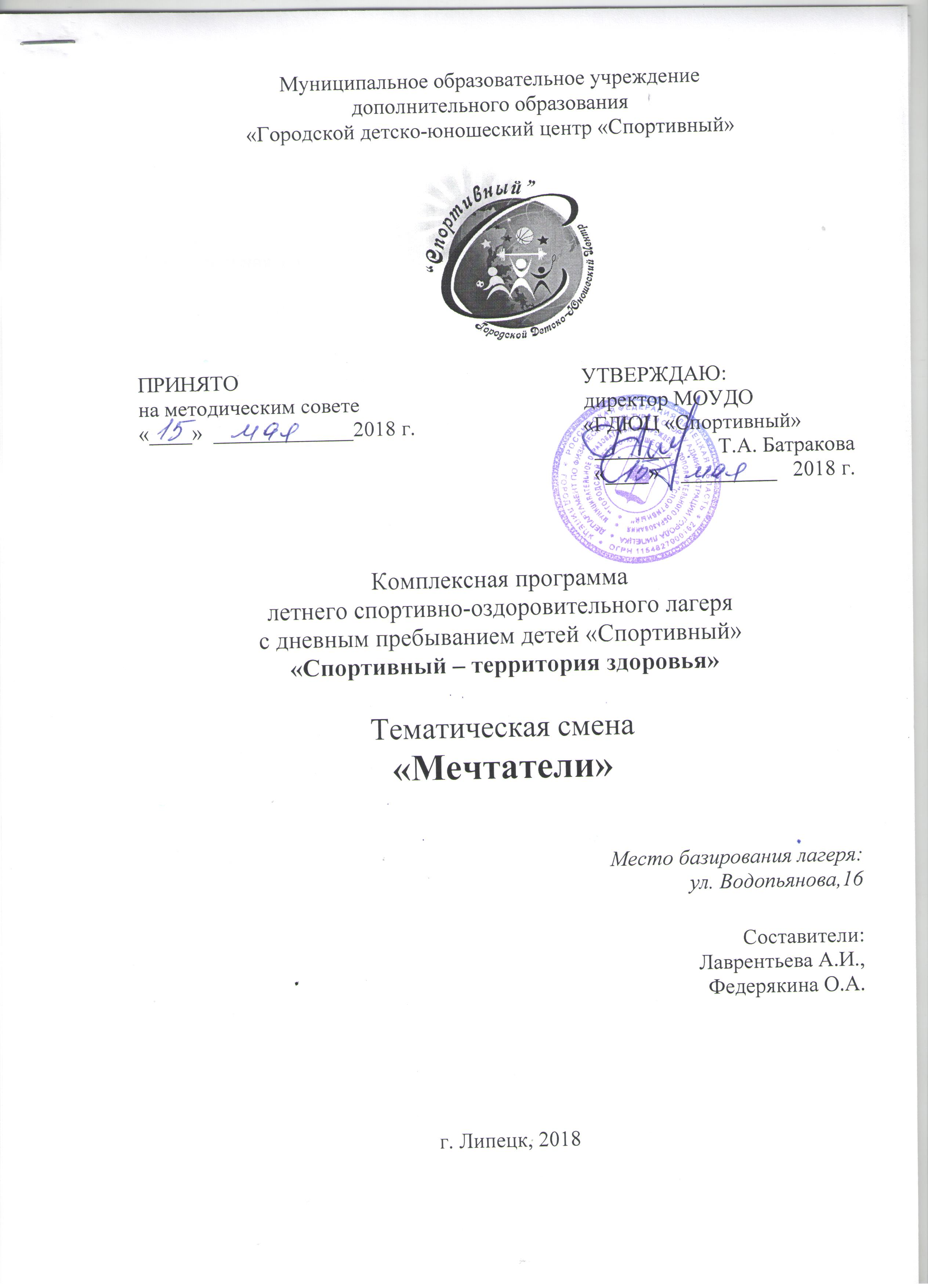 Содержание программыПояснительная записка      ………………………………………………………   Информационная карта программы          ………………………………………Принципы работы ………………………………………………………………...Взаимодействие с социумом  …………………………………………………….Условия реализации   ……….……………………………………………………Методическое обеспечение   …………………………………………………….Диагностика   ……………………………………………………………………..Механизм реализации   ………………………………………………………….Содержание программы………………………………………………………….Ожидаемый результат…………………………………………………………….Используемая литература     …………………………………………………….Мы – романтики, мечтатели и наш девиз простой:                                            Не стой на месте, двигайся и следуй за мечтойПояснительная записка                                                           Лагерь – это место, где каждый ребенок    может состояться как уникальная личность…                                                Лагерь – это большая, умная Игра,которая помогает детям радоваться жизни,   праздновать жизнь практически ежечасно.С.А. ШмаковКомплексная программа «Спортивный – территория здоровья!» разработана в связи с необходимостью усиления внимания государства, образовательных учреждений и общественных организаций к организации оздоровления, занятости и отдыха детей в каникулярное время.Она предусматривает взаимодействие оздоровительной, образовательной, культурологической, коммуникативной функций, в ней гармонично сочетаются духовно-эстетические, рационально-познавательные, идейно-нравственные начала. При правильной организации летней занятости детей и подростков можно говорить о социальном  оздоровлении, гражданском взрослении каждого отдельного ребенка.В современных условиях особенно актуальным является привитие интереса у детей и подростков к занятиям физической культурой и спортом. Летние каникулы - замечательное время для физической закалки, восстановления сил после долгого учебного года. Значимость летнего отдыха для оздоровления и воспитания детей невозможно переоценить. Поэтому организации досуга детей в дни летних каникул, созданию  условий для полноценного физического развития    подрастающего поколения в МОУ ДО «ГДЮЦ «Спортивный»   уделяется большое внимание.                                                                                                Известно, что далеко не все родители находят экономические и социальные возможности для предоставления своему ребёнку полноценного отдыха. Открытие на базе нашего Центра летнего оздоровительного лагеря с дневным пребываем является лучшим решением для физического, интеллектуального, нравственного, духовного и эмоционального оздоровления детей и подростков в благоприятно созданных оздоровительно-образовательных условиях. Лагерь способствует формированию у ребят самоутверждения   личности в коллективе, общения, коммуникативных навыков, доброжелательности, воспитание чувства коллективизма, приобщение к активному отдыху на природе. Программа лагеря предусматривает раскрытие физических и творческих способностей детей, способствует укреплению здоровья, защитных сил организма, воспитанию у детей убежденности в необходимости регулярных занятий физической культурой и спортом, привитию детям правил здорового образа жизни.Каждый день, прожитый в лагере «Мечтатели», по-своему незабываем.Каждый день - открытие, у каждого дня своё лицо, свой характер. Каждый день будет насыщен разнообразными, но дополняющими друг друга видами физкультурно –оздоровительной, культурно-массовой, творческой деятельности. Педагоги, работающие с детьми, постараются помочь ребятам приобрести друзей, реализовать их мечты, раскрыть их таланты и способности.   Вместе они наполнят смену  интересными, неповторимыми,  яркими событиями, встречами, делами.                   Формируя воспитательное пространство лагеря дети, посещающие лагерь, становятся участниками длительной сюжетно-ролевой игры со своими законами и правилами, принципами организации педагогического процесса в рамках реализации программы лагеря, а это:принцип взаимодействия воспитателей и воспитанников;принцип коллективной деятельности;принцип самореализации ребенка в условиях детского лагеря;принцип самостоятельности.Воспитание экологической культуры параллельно с оздоровлением  детей является одной из составляющей  программы нашего лагеря. Смена учебной деятельности на альтернативные формы групповой, индивидуальной и коллективной работы в рамках лагеря позволяет детям уйти от стереотипов обучения, что делает его более увлекательным, мобильным и повышает образовательный потенциал.        Реализация программы «Спортивный – территория здоровья!»  вызвана следующими факторами:повышением спроса родителей на организованный летний отдых детей;необходимостью упорядочить сложившуюся систему планирования летнего отдыха детей;обобщить опыт предыдущих лет;модернизировать старые формы работы с детьми и ввести новые;использовать творческий потенциал педагогов в реализации целей и задач программы. Программа ориентирована на работу в разновозрастном детском коллективе и представляет собой одну смену.По продолжительности программа является краткосрочной, т. е. реализуется в течение одной смены летней оздоровительной кампании.           Основной состав лагеря – это дети в возрасте 6 – 15 лет. При комплектовании особое внимание уделяется детям с ослабленным здоровьем, из малообеспеченных, неполных, многодетных семей, детям-сиротам, а также детям, находящимся в трудной жизненной ситуации.Информационная карта программыПринципы программыбезопасность условий для проведения лагерной смены;единство оздоровительной и воспитательной работы;учёт половозрастных и индивидуальных особенностей каждого ребёнка;развитие творчества и самостоятельности;взаимосвязь с семьёй и социальной средой;добровольность включения детей в ту или иную деятельность;отношения детей и взрослых на основе совместного интереса и деятельности;распределение эмоциональной и физической нагрузки в течение каждого дня;моделирование и создание ситуации успеха при общении разных категорий детей и взрослых.Условия реализации программы1. Нормативно-правовые:Федеральный закон РФ «Об основных гарантиях прав ребенка в Российской Федерации»;Распоряжение администрации г. Липецка «Об обеспечении отдыха, оздоровления и занятости детей»;Устав МОУДО «ГДЮЦ «Спортивный»;Положение о летнем оздоровительном лагере дневного пребывания;Правила внутреннего распорядка лагеря с дневным пребыванием;Инструкции по технике безопасности, пожарной безопасности, профилактике детского травматизма, предупреждению несчастных случаев с детьми в лагере, организации и проведению мероприятий и соревнований;Должностные инструкции работников;План работыВзаимодействие с социумомМатериально-технические условияИмеется спортивное, музыкальное оборудование и спортивно - игровой инвентарь: мячи, скакалки, обручи, настольный теннис, баскетбол, бадминтон, дартс, кольцебросы, пирамиды, боулинг, настольные игры, магнитофонКадровое обеспечениеначальник лагеряпедагоги – организаторы (воспитатели)инструктор по ФКпедагоги дополнительного образованияМетодическое обеспечение программыпрограмма лагеря «Мечтатели»;план работы лагеря;методическая литература (разработки сценариев и спортивных программ);подборка игр, конкурсов для детей различных возрастных категорий; музыкально-песенный репертуар;интернет – ресурсы;подборка познавательных бесед, викторин; инструктивно-методическая работа с педагогами до начала лагерной смены и в ходе работы лагеряФормы и методы работыИндивидуальная и коллективная работа в лагере осуществляется с использованием следующих форм и методов:спортивные соревнования;спортивные флеш-мобы;спортивные турниры и игры;утренняя зарядка;командные игры;соревнования на личное первенство;спортивно-игровые программы на свежем воздухе;беседы;игровые программы;конкурсы;мастер-классы;фестивали;творческие мастерские;викторины;квесты;экскурсии;  праздники;целевые прогулки; конкурсы рисунков;диспуты;экологические субботники;культпоходы в кино, зоопарк;работа с родителями Механизм реализации программыI этап. Подготовительный – апрель - майЭтот этап характеризуется тем, что за 2 месяца до открытия летнего спортивно-оздоровительного лагеря начинается подготовка к летнему сезону.Деятельностью этого этапа является: комплектование детей и подростков в летний оздоровительный лагерь;рекламная кампания (информирование родителей и образовательных учреждений о проводимой смене);работа творческой группы по созданию программы лагерной смены; подбор педагогического состава смены;подготовка методического материала для работников лагеря;составление необходимой документации для деятельности лагеря (положение о лагере, приказы, инструкции, план-сетка, правила внутреннего распорядка, должностные обязанности, т.д.)художественное оформление информационного стенда, освещающего работу лагеря;подбор реквизита и инвентаря для организации работы лагеряII этап. Организационный – июньОсновной деятельностью этого этапа является:встреча детей, проведение диагностики по выявлению лидерских, организаторских и творческих способностей;запуск программы;знакомство с правилами жизнедеятельности лагеря, инструкциями по технике безопасности, пожарной безопасности и правил дорожного движенияIII этап. Практический – июньОсновной деятельностью этого этапа является:реализация основной идеи смены;вовлечение детей и подростков в физкультурно – спортивные, эколого – познавательные, гражданско – патриотические и другие различные коллективно - творческие дела;работа творческих мастерскихIV этап. Аналитический – июнь      Основной идеей этого этапа является:подведение итогов смены;оформление и сдача документации о работе лагеря;выработка перспектив деятельности; анализ предложений, внесенных детьми, родителями, педагогами, по деятельности летнего оздоровительного лагеря в будущем.ДиагностикаВ течение смены проводится анализ, который направлен на выявление  удовлетворённости детьми от пребывания в лагере и изучение удовлетворённости педагогов собственной деятельностью в летнем лагере. В ходе оценки качества каждого тематического дня используются звезды флажки, анкетыПараметры для оценки педагоговсодержательная насыщенность;эмоциональность;включённость детей;качествоПараметры для оценки детейинтересно;полезно;дружно;увлекательно;принцип новизныСодержание программыОсновополагающими идеями в работе с детьми в летнем оздоровительном лагере является сохранение и укрепление здоровья детей, поэтому в программу включены следующие мероприятия:  Утренняя гимнастика. Проводится ежедневно в течение 10-15 минут: в хорошую погоду – на открытом воздухе, в непогоду – в проветриваемом спортивном зале. Основная задача этого режимного момента, помимо физического развития и закаливания, - создание положительного эмоционального заряда и хорошего физического тонуса на весь день.В лагере уделяется большое место пропаганде правильного питания и формированию навыков здорового образа жизни. Дети после проведения утренней гимнастики посещают столовую. Организация физкультурно – оздоровительных, эколого – познавательных, гражданско - патриотических мероприятий. Включение детей в коллективные дела (мастер – классы, кружковая деятельность, трудовые десанты). Чтобы дети дышали свежим воздухом, максимальное количество мероприятий и режимных моментов проходит на улице.Послеобеденная организация досуга детей и подростков, которая включает в себя спортивный и игровой час.Ежедневное подведение итогов. Поощрение ребят за активное участие в жизни лагеряОжидаемые результаты работы лагеряОбщее оздоровление воспитанников, укрепление их здоровья.Укрепление физических и психологических сил детей и подростков.Развитие лидерских и организаторских качеств, приобретение новых знаний, развитие творческих способностей, детской самостоятельности и самодеятельности.Развитие у детей и подростков компетенций индивидуальной и коллективной творческой и трудовой деятельности, самоуправления, социальной активности.Воспитание чувства патриотизма и любви к природе;Вовлечение детей  в работу  органов самоуправления под руководством взрослых способствует  формированию таких умений, как:лидерские способности;чувство ответственности за лагерь, за весь коллектив;умение общения с взрослыми;высказывание и отстаивание своей точки зрения;видение ошибок и умение находить пути их исправления;уважение мнения другихЛИТЕРАТУРАШмаков С.А. Дети на отдыхе. Москва, 2001.Шмаков С.А. Игры-шутки, игры-минутки. М., 2010 г.Титов С.В. Здравствуй, лето! - Волгоград, Учитель, 2009 г.Соколова Н. В. Лето, каникулы – путь к успеху: сборник программ и игр для детей и подростков в условиях детского оздоровительного лагеря, - О.: «Детство», 2011 г.Афанасьев С.П. Коморин С.В. - Что делать с детьми в загородном лагере, - М.: 2009 г.Таран Ю.Н. Основы жизнедеятельности лагеря, научно- методический журнал заместителя директора школы по воспитательной работе. №1, 2008;Жиренко О. Е. Мир праздников, шоу, викторин, - М.: «5» за знания, 2008 г.Лобачёва С.И., Великородная В.А. Загородный летний лагерь.– М.: ВАКО, 2008 г.Роткина Т. С., Курзова О. А., Нестеренко А. В. Уроки добра и милосердия, - О.: «Детство», 2009 г.М. Н. Сысоева. Организация летнего отдыха детей. Москва 2008 год;Н.Е. Щуркова. Классное руководство: Игровые методики. Москва 2004год;Е.И. Гончарова, Е.В. Савченко. Школьный летний лагерь. Москва «ВАКО» 2009 год;Авилова Л.Б. Подготовка летнего лагеря: требования, инструкции, пожелания; Апатенко С.М. Летний отдых юных россиян. //Народное образование. №3, 2005, с.9.;Кузнецов А.А. План работы вожатого. // Народное образование, №3, 2005;Шипилова Т.А. Школа интересных каникул, научно- методический журнал заместителя директора школы по воспитательной работе. №2, 2005.Полное название программыКомплексная программа летнего спортивно-оздоровительного лагеря с дневным пребыванием детей «Спортивный» «Спортивный – территория здоровья!» Тематическая смена «Мечтатели»Сроки реализацииС 04.06.2018 – 29.06.2018Количество смен1 сменаОбщее количество участников25 человекВозраст участниковНесовершеннолетние дети и подростки от 6 лет 6 месяцев до 17 летНаименование учреждения, юридический адрес учреждения, телефон, адрес эл. почтыМуниципальное образовательное учреждение дополнительного образования «Городской детско-юношеский центр «Спортивный»398035, г. Липецк, ул. Филипченко, д.8/1Эл. почта: centr-sports@yandex.ruМесто реализации программы, телефоны, адрес эл. почтыг. Липецк, ул. Водопьянова, 16, тел. 40-63-48ДЮЦ Эстафета <dcestafeta@mail.ru>Руководитель программыБатракова Т.А.Цель программыОбеспечение качественного отдыха путем комплексного подхода к его организации,  создание благоприятных условий для формирования у детей положительного отношения к здоровому образу жизни, как к одному из главных путей достижения успеха,  укрепление физического, психического и эмоционального здоровья детей, развитие личности ребенка.Задачи программы1. Создание  системы  физического  оздоровления  детей;2.  Привитие навыков здорового образа жизни, укрепление здоровья;3. Реализация оздоровительной, образовательной, культурологической, коммуникативной функций;4.  Экологическое воспитание детей и подростков, развитие умения воспринимать окружающий мир посредством органов чувств;5. Приобщение ребят к творческим видам деятельности, развитие творческого мышления;6. Воспитание эстетического и нравственного отношения к среде жизнедеятельности человека, умения вести себя в ней в соответствии с общечеловеческими нормами морали; 7. Формирование положительного отношения к общечеловеческим ценностям.Направления деятельностиспортивно-оздоровительное;гражданско-патриотическое;творческо-познавательное; нравственно-эстетическое;экологическое;туристско-краеведческоеКраткое содержание программыЛагерь – это новый образ жизни детей, новый режим с его особым романтическим стилем и тоном. Это время развлечений, восстановления здоровья, приобретения новых друзей, овладения новых навыков и умений в различных сферах жизни, исполнения желаний,  свободы в выборе занятий, снятия накопившегося за год напряжения, восполнения израсходованных сил. В программу работы лагеря включены физкультурно-оздоровительные, эколого – познавательные, гражданско – патриотические и культурно - массовые мероприятия.В ходе их проведения каждый сможет найти занятие по душе, ведь здоровый образ жизни – это занятия физкультурой и спортом, а также множество игр, туристских испытаний, конкурсов, полезных дел      Ожидаемые результатыобщее оздоровление воспитанников, укрепление здоровья посредством вовлечения их в физкультурно-спортивные мероприятия на свежем воздухе, эколого – полезную и культурно-досуговую деятельность;укрепление физических и психологических сил детей, развитие лидерских и организаторских качеств, приобретение новых знаний, развитие спортивных и творческих способностей, детской самостоятельности и самодеятельности; получение участниками смены умений и навыков индивидуальной и коллективной творческой деятельности, социальной активности;мотивация на дальнейшее творчество, познавательную, физкультурно-оздоровительную деятельность по окончании смены;развитие коммуникативных способностей и толерантности;приобретение новых знаний и умений в результате занятий творчеством, спортом, мастер-классов; расширение кругозора детей;повышение общей культуры, привитие детям и подросткам социально-нравственных норм Финансовое обеспечение программыМуниципальный бюджетБлаготворительные взносы родителей Разработчики программыПедагоги – организаторы Лаврентьева А.И., Федерякина О.А.Материально-техническое оснащениеПрименениеСпортивный залПроведение линеек, спортивных состязаний (в случае плохой погоды), утренней зарядки, массовых отрядных дел, концертов, праздниковТанцевальный залПроведение танцевальных конкурсов, мастер-классов, праздничных мероприятий, концертов, спектаклей Кружковые помещенияПроведение мастер-классов, работа творческих мастерских, занятия по интересамИгровые комнатыЗанятия по интересам, сборы отрядов, игровые программы, пресс-центр Спортивные объекты: стадион, спортивные площадкиПроведение общелагерных соревнований, праздников, спартакиад, игр на свежем воздухеШкольная столоваяЗавтрак, обедКомнаты гигиеныСанитарный уголок, туалеты